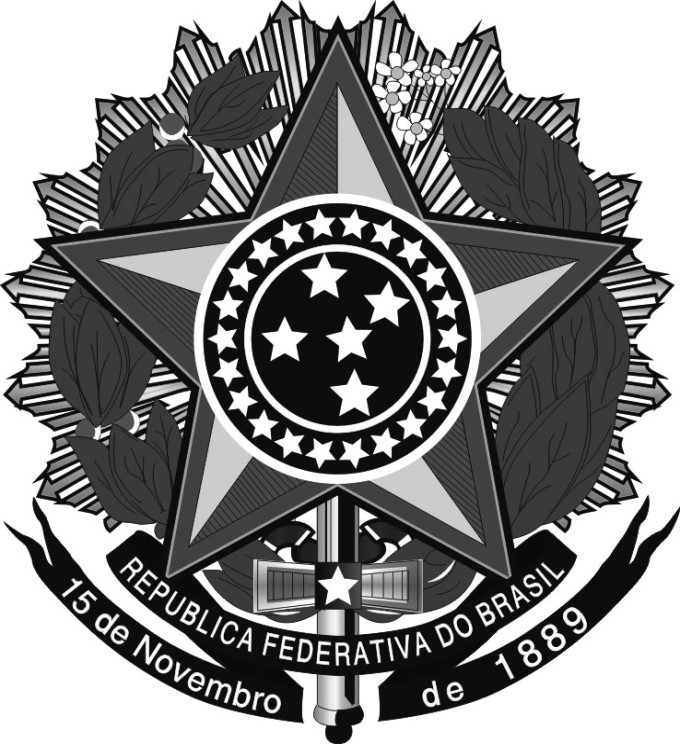 Ministério da EducaçãoSecretaria de Educação Profissional e TecnológicaInstituto Federal de Educação, Ciência e Tecnologia do Sudeste de Minas Gerais Curso de Bacharelado em Direito – Campus Rio PombaDECLARAÇÃODECLARO, para fins de dispensa eventual, a requerimento da parte interessada, conforme estabelecido no art. 10º, § 2o  da Lei do Estagiário nº 11.788 de 25/09/2008, que o(a) aluno(a), XXXXXXXXXXXXXXXXXXXXXX, matrícula nº XXXXXXXXXXXXXXXXXXXXXXXX, será submetido(a) as avaliações periódicas nas disciplinas XXXXXXXXXXXXXXXXXXXXXXXXXXXXX, programada respectivamente para os dias xx e xx de xxxxxxxx de 2024, entre xxh xxmin e xxh e xxmin.É o que nos cumpre declarar diante do que nos foi requerido.Rio Pomba, xx de xxxxxxxx de 20xx__________________________________xxxxxxxxxxxxxxxxxxxxxxxxxxxxProfessor do Curso de DireitoMatrícula n° xxxxxxx